新 书 推 荐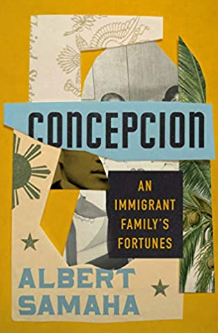 中文书名：《康塞普西翁家族：一个移民家庭的命运》英文书名：Concepcion: An Immigrant Family's Fortunes作    者：Albert Samaha出 版 社：Riverhead 代理公司：Stuart Krichevsky /ANA/Susan Xia页    数：400页出版时间：2021年10月代理地区：中国大陆、台湾审读资料：电子稿类    型：非小说内容简介：一位记者对其庞大的菲律宾裔美国家庭命运的主导力量进行了有力而深刻的描述，重塑了我们对移民经历的理解。

    1965年移民政策放宽后大量非欧洲移民涌入美国，阿尔伯特·萨玛哈（Albert Samaha）的母亲即是其中一员，他目前正值母亲当年移居美国的年龄，开始质疑那种使家人背井离乡寻找更加美好未来的坚定信念。她的哥哥斯潘基（Spanky） (马尼拉一名崭露头角的流行歌星) 现在在旧金山机场担任行李搬运工，而他们这一代的其他人却在动荡的困境下挣扎着谋生，富裕的生活似乎使永远无法实现, 令他疑惑的是，他们放弃菲律宾中产阶级生活的决定是否值得。

    萨马哈通过该地区在西班牙殖民主义，美国干预和日本占领下独特的地缘政治根源追踪其家族史，将他们的经历融入到更广泛的全球移民故事中，而他们的命运取决于超级大国的棋局。《康塞普西翁家族》宏大，私密和精辟地探讨了清算帝国主义的非正义遗产，在矛盾和希望中生存，以及为未实现的继承家园的理想而奋斗可能意味着什么。作者简介：阿尔伯特·萨玛哈（Albert Samaha）是 Buzzfeed News 的调查记者和不平等主题编辑。他著有《不跑，不赢：变化中的美国市区的童年和足球》，曾获得怀廷基金会创意非小说奖。（Never Ran, Never Will:Boyhood and Football in a Changing American Inner City），2019 年进入文学体育写作奖 PEN/ESP 决赛。他生活在布鲁克林。媒体评价：“即使《康塞普西翁》只是讲述的萨玛哈母亲的故事，也是很值得看的。但她是康塞普西翁家族八个孩子中的一个，萨玛哈追溯了先祖的痕迹。一部强大的作品。”----《纽约时报》

    “萨马哈将‘尊敬的长者’置于《康塞普西翁》的重心。”...他成功地将人性化的面孔和历史赋予了一个基本上被亚裔美国经典和美国文学所忽视的群体。”----《纽约时报书评》

    “内容丰富，但平易近人，令人心碎，但充满希望。..《康塞普西翁》表现了人类天生希望建设更美好的未来的愿望。 ”----Buzzfeed

    “一部庞大而令人印象深刻的作品… 萨马哈揭示了大量与我们在学校所学的改良版的美国历史背道而驰的事实。”----《旧金山纪事》

    “非同寻常”。.这是一扇窥探移民和美国帝国主义等全球问题的令人深思的窗口。...[ 以及 ] 对在美国创造新生活的自由和危险的非凡审视。”----《出版者周刊》 

    “菲律宾历史和菲律宾移民经历的广阔视角。从私人角度揭示了殖民主义遗留下来的问题。”----《柯克斯评论》

    “这是一部引人入胜，深思熟虑，非循规蹈矩的作品。...为移民，历史和成为美国人的意义提供了深刻而新鲜的视角，精彩动人。”----《书单》

    “令人惊讶且复杂…… 萨马哈围绕自己的经历将其亲戚的故事加以讲述，扩展至整个家族。”----《书页》

    “绝对非同寻常—一个关于全球势力和运动的宏伟故事，讲述了一个菲律宾家庭几百年来在帝国控制下寻求自主的真实经历。当代海外侨民文学中的一个里程碑。我对这部作品钦佩得五体投地。 ”----《魔镜》（Trick Mirror）作者贾 · 托伦蒂诺（Jia Tolentino）谢谢您的阅读！请将反馈信息发至：夏蕊（Susan Xia）安德鲁·纳伯格联合国际有限公司北京代表处北京市海淀区中关村大街甲59号中国人民大学文化大厦1705室邮编：100872电话：010-82504406传真：010-82504200Email：susan@nurnberg.com.cn 网址：http://www.nurnberg.com.cn
微博：http://weibo.com/nurnberg豆瓣小站：http://site.douban.com/110577/微信订阅号：ANABJ2002